.Séquence : A - B - A - B - A - B - A - No Tag and No RestartDébut de la Danse après les 32 comptes aux Paroles «They Would Put Me In Bed »Partie A : 48 comptes[1 à 8] R CROSS - KICK - POINT - BACK R - BACK L - CROSS - KICK - POINT - BACK - BACK[9 à 16] STEP ½ TURN - STEP ¼ TURN - STEP FWD DIAGONALLY SLIGHTLY - TOUCH - STEP BACK HI HAT - TOUCH[17 à 24] CROSS - BACK - BALL - CROSS - POINT R TO R SIDE - JAZZ BOX ¼ TURN R CROSS[25 à 32] SWEEP WEAVE R - POINT SIDE - WEAVE L - POINT SIDE[33 à 40] TRIPLE FORWARD - L ROCK RECOVER - TRIPLE WITH ½ TURN L - R ROCK RECOVER[41 à 48] EVER-MODIFIED K-STEP : R - L BACKPartie B : (46 comptes) Style Valse « Rise & Fall » 4 premières sections de 51 à 74 Style Valse[49 à 50] ROCK RECOVER[51 à 56] LEFT TWINKLE - RIGHT TWINKLE[57 à 62] L R CROSS OVER SLOWLY - CROSS OVER WALTZ STEPS ¾ TURN - LEFT HOLD[63 à 68] LEFT TWINKLE - RIGHT TWINKLE[69 à 74] L R CROSS OVER SLOWLY - CROSS OVER WALTZ STEPS ¾ TURN - LEFT HOLD[75 à 82] L SKATE - R TRIPLE - R SKATE - L TRIPLE[83 à 90] L ROCK RECOVER - TRIPLE FORWARD WITH ½ TURN L - SAILOR STEP CROSS R - L[91 à 94] TOE STRUTS DIAGONALLY FORWARDDéroulement de la danse : A - B - A - B - A - B - AConvention : D = Droit, G = Gauche, PdC = Poids du Corps, PG = Pied GaucheRISE & FALL WALTZ : Rythme : 1-2-3 / 4-5-6 : Structure spatiale : progressive qui passe à travers la ligne de danse dans la diagonale.Motion : mouvement de compression dans le sol, déplacement et élévation. - Esprit : danse romantique, élégante et formelle.TWINKLE : Figure de la Valse avec déplacement vers l'avant en diagonale appelée aussi « WALTZ STEPS »NTA NUMBER : 10149Contact : laceve.83@gmail.comBlog : https://leseveryoung.wordpress.comYoutube : https://www.youtube.com/channel/UCDUWJGm39h1l_95fOcQKVYAFacebook : https://ww.facebook.com/marieodileleseveryoungLast Update - 18 Dec. 2020Sound Of Love On Country Radio (fr)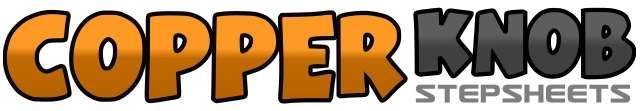 .......Count:94Wall:1Level:Novice / Intermédiaire Phrasee.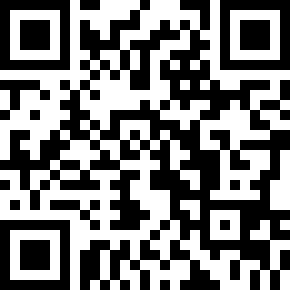 Choreographer:Marie-Odile Jélinek (FR) - 14 Décembre 2020Marie-Odile Jélinek (FR) - 14 Décembre 2020Marie-Odile Jélinek (FR) - 14 Décembre 2020Marie-Odile Jélinek (FR) - 14 Décembre 2020Marie-Odile Jélinek (FR) - 14 Décembre 2020.Music:Country Radio - Aaron WatsonCountry Radio - Aaron WatsonCountry Radio - Aaron WatsonCountry Radio - Aaron WatsonCountry Radio - Aaron Watson........1Appui sur PG : Croiser PD devant PG 12H2Kick PG, Pointe au sol, Légèrement en diagonale G3-4PG en arrière, PD en arrière5Croiser PG devant PD6Kick PD, Pointe au sol, légèrement en diagonale D7-8PD en arrière, PG en arrière1-2PD ½ Tour vers la G 6H3-4PD ¼ de Tour vers la G 3H5-6PD devant légèrement en diagonale avant D, Toucher Pointer PG derrière PD + « Salut »7-8Poser PG en diagonale arrière G, Touch PD à côté du PG1-2Croiser PD devant PG, PG en arrière&3Et, Poser la plante du PD à côté du PG, Croiser PG devant PD4Pointer PD à D5-8Croiser PD devant PG, Poser PG derrière en ¼ de tour à droite, PD à droite, Croiser PG devant PD 6H1-2Sweep PD : Croiser PD devant PG, PG à G3-4PD Croisé derrière PG, Pointe PG à G5-6Weave PG : Croiser PG devant PD, PD à D7-8PG Croisé derrière PD, Pointe PD à D1&2PD en avant, PG à côté du PD, PD en avant (D-G-D)3-4Rock Step PG avant, Revenir sur PD5&6Triple PG 1/2 Tour à G : ½ de Tour à G : PG côté G, PD à côté du PG, PG en avant (G-D-G) 12H7-8Rock Step PD avant, Revenir sur PG1-2Poser PD dans la diagonale arrière D, Toucher Pointe PG devant le PD - 12H3-4Poser PG dans la diagonale arrière G, Toucher Pointe PD devant le PG5-6Poser PD dans la diagonale arrière droite, Rassembler PG à côté du PD7-8PD dans la diagonale arrière D, Toucher Pointe PG à côté du PD1-2Rock Step PG avant, revenir sur PD 12H1Cross Over : Croiser PG devant PD (dans la diagonale D)2-3Pas de Valse : PD à D, PG à G (légèrement en arrière)4Cross Over : Croiser PD devant PG (dans la diagonale G) 3H5-6Pas de Valse : PG à G, PD à D (légèrement en arrière) 9H1-2Cross Over Croiser PG devant PD (dans la diagonale D) 9H3Cross Over : Croiser PD devant PG (dans la diagonale G)4¼ de Tour, 1 Temps de Valse : Poser PG en arrière en ¼ de Tour vers la D 3H5½ Tour, Temps de Valse : ½ Tour du PD vers la D en posant le PD devant 9H6HOLD : Pause PG1Cross Over : Croiser PG devant PD (dans la diagonale D) 9H2-3Pas de Valse : PD à D, PG à G (légèrement en arrière)4Cross Over Croiser PD devant PG5-6Pas de Valse : PG à G, PD à D (légèrement en arrière)1-2Cross Over Croiser PG devant PD - 9H3Cross Over : Croiser PD devant PG4¼ de Tour, 1 Temps de Valse : Poser PG en arrière en ¼ de Tour vers la D 12H5½ Tour, Temps de Valse : ½ Tour du PD vers la D en posant le PD devant 6H6HOLD : Pause PG1-2Glisse PD à l'avant, Glisse PG à l'avant - 6H3&4PD à l'avant, Pas du PG à côté du PD, Pas du PD à l'avant5-6Glisse PG à l'avant, Glisse PD à l'avant7&8PG à l'avant, Pas du PD à côté du PG, Pas du PG à l'avant1-2Rock Step PG avant, Revenir sur PD3&4Triple PG 1/2 Tour à G : Chassé PG ½ Tour à G : PG côté G, PD à côté du PG, PG en avant (G-D-G) 12H5-6Sailor Step D : Croiser PD derrière PG ,Petit Pas PG à côté du PD, Croiser PD devant PG7&8Sailor Step G : Croiser PG derrière PD, Petit Pas à côté du PG, Croiser PG derrière PD1-2Toe Strut avant PD dans la diagonale G (Plante du PD devant, Poser Talon D)3-4Toe Strut avant PG dans la diagonale G (Plante du PG devant, Pose Talon G)